WEBINAR ON “TOOLS FOR RESEARCH AND HOW TO WRITE RESEARCH PAPER”  ON 30-05-2020NO OF PARTICIPANTS REGISTERED- 300NO OF PARTICIPANTS ATTENDED- 126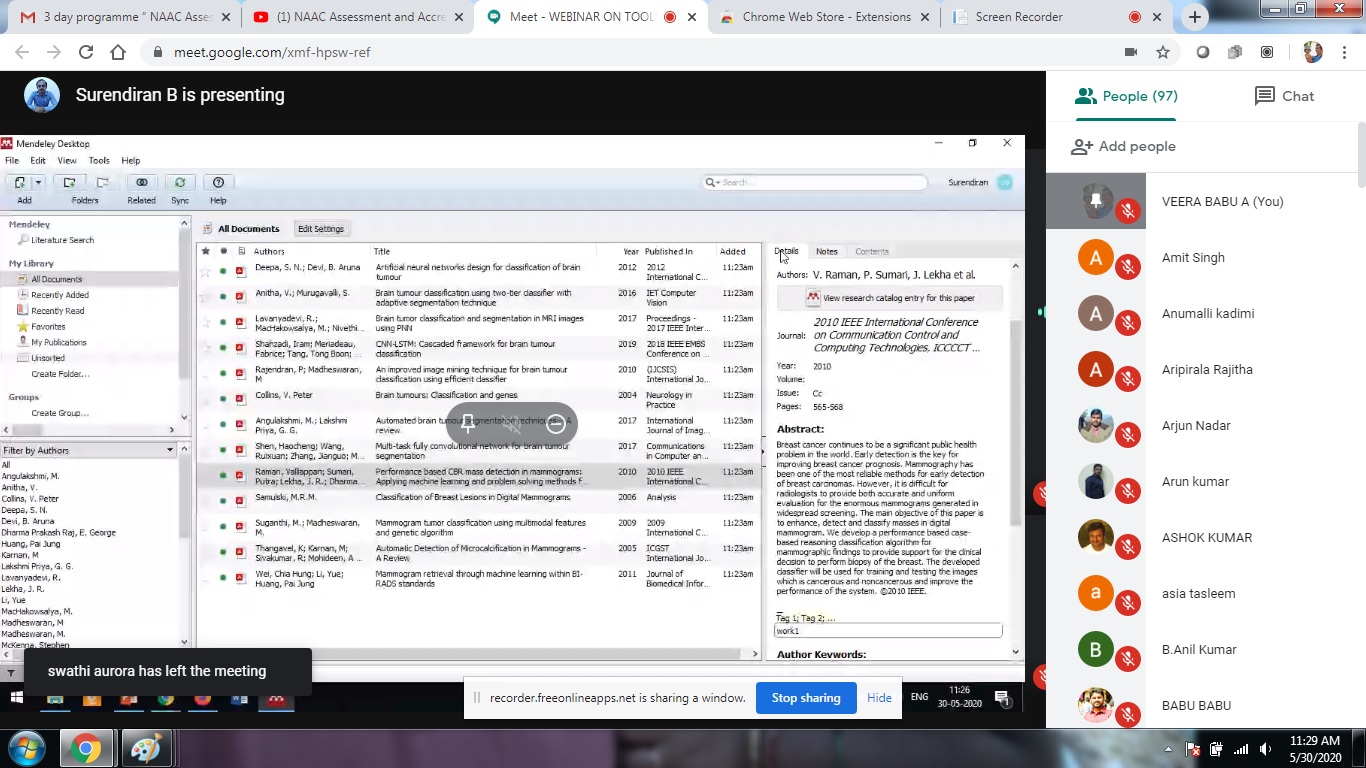 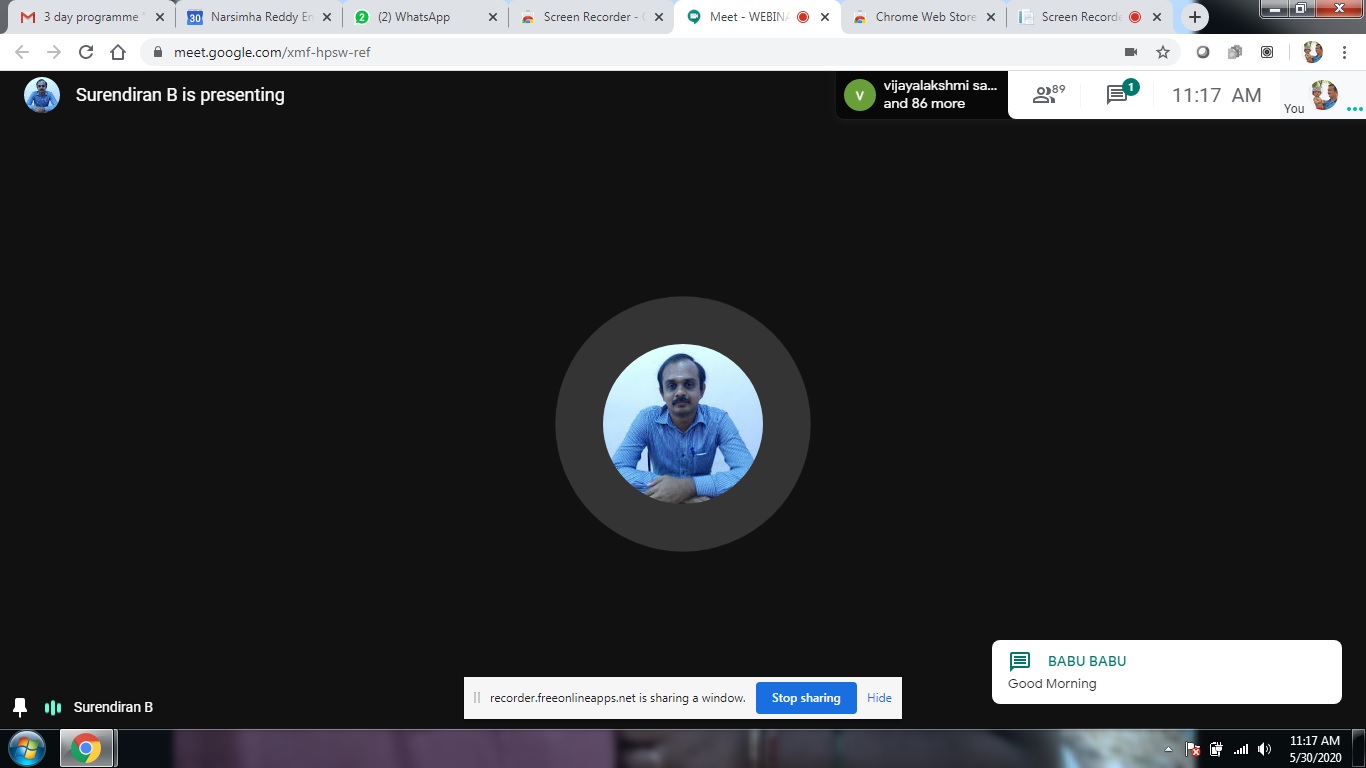 